     КАРАР                                                     ПОСТАНОВЛЕНИЕ20 май 2014 й.                         № 33                           20 мая 2014 г.О внесении изменений в постановление главы сельского поселения Максим – Горьковский сельсовет муниципального района Белебеевский район Республики Башкортостан от 16 декабря 2013 года № 83 «О создании Единой комиссии по осуществлению закупок для обеспечения муниципальных нужд сельского поселения Максим – Горьковский сельсовет муниципального района Белебеевский район Республики Башкортостан»Руководствуясь статьей 39 Федерального закона от 05 апреля 2013 года №44-ФЗ «О контрактной системе в сфере закупок товаров, работ и услуг для обеспечения государственных и муниципальных нужд», и в связи с изменением кадрового состава Администрации сельского поселения Максим – Горьковский сельсовет муниципального района Белебеевский район Республики Башкортостан:1.Изложить состав Единой комиссии по осуществлению закупок для обеспечения муниципальных нужд сельского поселения Максим-Горьковский сельсовет муниципального района Белебеевский район Республики Башкортостан (далее – Единая комиссия) в новой редакции согласно приложению 1.2.Контроль за исполнением настоящего постановления оставляю за собой.Глава сельского поселения                                                    Н.К. КрасильниковаПриложение 1к постановлению Главы сельского поселения Максим - Горьковский сельсовет муниципального района Белебеевский район Республики Башкортостан от 20 мая  2014 года № 33Состав Единой комиссии по осуществлению закупок для обеспечения муниципальных нужд сельского поселения Максим – Горьковский сельсовет муниципального района Белебеевский район Республики БашкортостанУправляющий делами Администрации сельского поселения                                                            М.Е. СаркисоваБаш7ортостан Республика3ыБ2л2б2й районы муниципаль районыны8Максим – Горький ауыл советыауыл бил2м23е хакими2те.Горький ис. ПУЙ ауылы, Бакса урамы,  3Тел.2-07-40 , факс: 2-08-98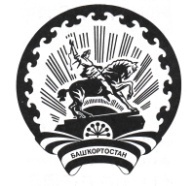 Республика БашкортостанАдминистрация сельского поселения Максим – Горьковский сельсовет муниципального района Белебеевский район452014, с. ЦУП им. М.Горького, ул. Садовая,д. 3Тел. 2-07-40, факс: 2-08-98Красильникова Н.К.Глава сельского поселения Максим-Горьковский сельсовет муниципального района Белебеевский район Республики                                               Башкортостан, председатель Единой комиссии;Капитонова О.П.	Главный бухгалтер централизованной бухгалтерии при 	   Администрации сельского поселения Максим-Горьковский  сельсовет муниципального района Белебеевский район Республики Башкортостан, заместитель председателя Единой комиссии;                     Руденко Н.А.                                     Художественный руководитель МАУК сельский дом                 культуры «Максим-Горьковский СДК» (по согласованию);секретарь Единой комиссии;Каримова А.Т.Землеустроитель второй категории администрации сельского поселения Максим - Горьковский сельсовет  муниципального района Белебеевский район Республики Башкортостан.(по согласованию);Воробьева Р.Н.Директор МАУК сельский дом культуры «Максим-Горьковский СДК»; 